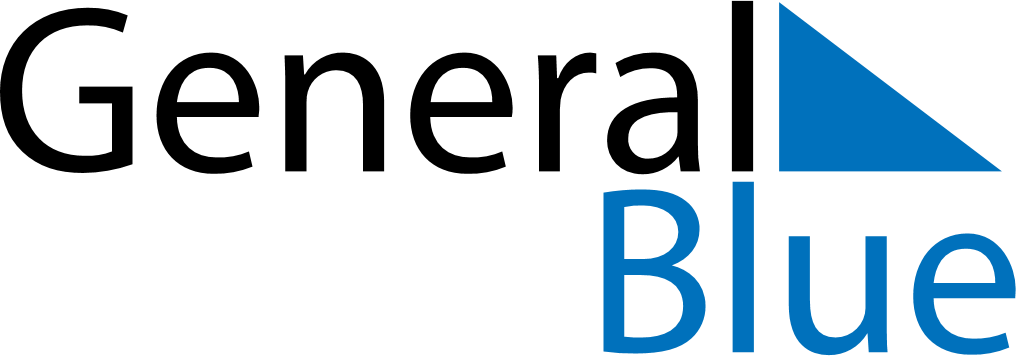 Weekly CalendarSeptember 9, 2024 - September 15, 2024Weekly CalendarSeptember 9, 2024 - September 15, 2024Weekly CalendarSeptember 9, 2024 - September 15, 2024Weekly CalendarSeptember 9, 2024 - September 15, 2024Weekly CalendarSeptember 9, 2024 - September 15, 2024Weekly CalendarSeptember 9, 2024 - September 15, 2024MONDAYSep 09TUESDAYSep 10TUESDAYSep 10WEDNESDAYSep 11THURSDAYSep 12FRIDAYSep 13SATURDAYSep 14SUNDAYSep 15